 					NOTICE/AGENDA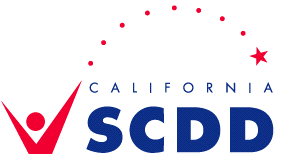 Sequoia Regional Office770 E. Shaw Ave., Suite 123Fresno, CA 93710SEQUOIA REGIONAL ADVISORY COMMITTEEWednesday, February 12, 2020POSTED AT: www.scdd.ca.govDATE:  	TIME: 	10:00am - NOONMEETING LOCATION: Esperanza Therapy Services1401 Fulton St Suite #200, Fresno, CA 93721MEETING FACILITATOR AND CHAIR:  	Loretta MilneItem 1. 	CALL TO ORDER__________________________________________________________Item 2. 	WELCOME AND INTRODUCTION__________________________________________________________Item 3. 	ESTABLISH QUORUM__________________________________________________________Item 4.	PUBLIC COMMENTS		This item is for members of the public to provide comments and/or present information to the Council on matters not on the agenda. Each person will be afforded up to three minutes to speak. Written requests, if any will be read aloud. __________________________________________________________Item 5. 	Approval of Agenda/Prior Meeting Minutes	VOTEItem 6. 	Old Businessa.	Ongoing Recruitment for Regional Advisory Applicants – Appointments Updateb.  Upcoming Events/Trainings__________________________________________________________Item 7.	Presentation – Esperanza Therapy Services__________________________________________________________Item 8. 	SCDD updates – Staffa.	Staff will update on Sequoia Regional Office activities and trainings.  b.	State Plan Survey__________________________________________________________Item 9.	Porterville Developmental Center UpdateRegional Center Update __________________________________________________________Item 10. 	NEXT MEETING DATE AND ADJOURNMENT__________________________________________________________Pursuant to Government Code Sections 11123.1 and 11125(f), individuals with disabilities who require accessible and alternative formats of the agenda and related meeting materials and/or auxiliary aids/services to participate in the meeting, should contact the SCDD Sequoia office at 559-222-2496 or email Yolanda.cruz2@scdd.ca.gov Requests must be received by 5:00 p.m., five days before the meeting date.